Справочные материалы для подготовки к ВПР по истории для 6-ых классовМетодическое пособие для учителяКрасноярск, 2018СОДЕРЖАНИЕРаздел 1. ИСТОРИЯ СРЕДНИХ ВЕКОВ………………………………………………………2Содержание основных тем………………………………………………………………….2 1.2 Терминологический словарь по истории Средних веков………………………………..121.3 Даты и события по истории Средних веков……………………………………………...14Раздел 2. ИСТОРИЯ РОССИИ………………………………………………………………...202.1 Содержание основных тем…………………………………………………………………202.2 Терминологический словарь по истории России…………………………………………252.3 Даты и события по истории России ………………………………………………………312.4 Синхронизированная таблица по всеобщей истории и истории России (IX - XV вв.)..332.5 Справочные таблицы……………………………………………………… ……………...35Раздел 3. Материал по истории Красноярска………………………………………………...41Литература и интернет-ресурсы………………………………………………………………48ВВЕДЕНИЕВ справочные материалы для подготовки к ВПР по истории в 6-ых классах включены опорные схемы некоторых уроков по истории Средних веков и истории России, терминологический словарь по истории Средних веков и России, перечень основных дат и событий по истории Средних веков и Истории России с IX века по XVI век, синхронизированная таблица по всеобщей истории и истории России (IX - XV вв.), справочные таблицы и материал по истории Красноярска. Методическое пособие может быть использовано учителем при подготовке к ВПР в течение учебного года и непосредственно при повторении курса.Раздел 1. ИСТОРИЯ СРЕДНИХ ВЕКОВСодержание основных темТема. Королевство франковТема. Средневековая деревня и ее обитателиПовинности – принудительные обязанностиБарщина - все работы крестьян в хозяйстве феодаловОброк - платежи крестьян феодалу деньгами или продуктами (зерно, скот, птица, сало, мед, яйца) и изделиями своего хозяйства (сукно, пряжа, полотно) за пользование земельным наделом.Феодальная вотчина - большое хозяйство феодала, в котором работали зависимые крестьяне. Пахотная земля в вотчине делилась на две части:1- господское поле, 2- крестьянские наделы.Натуральное хозяйство - это система ведения хозяйства, при которой крестьяне обеспечивают себя и феодала всем необходимым для жизни своим трудом, без выплаты денег.Сословия- большие группы людей, отличающиеся друг от друга правами и обязанностямиТема. В рыцарском замкезамок – это жилище феодала и его крепостьдонжон(цитадель)– самая высокая и большая башня замка, в которой феодал укрывался во время осадыгерб – отличительный знак рода девиз – краткое изречение, объяснявшее смысл герба.ристалище - место, где проходили турниры, турнир – боевое соревнование рыцарей в силе и ловкостигерольд – глашатай, паж- слуга, оруженосец – слуга рыцаря, который заботится о его оружииСнаряжение рыцаря:1) меч, копье, щит2) палица – тяжелая дубина с металлическим утолщенным концом3) кольчуга – рубаха, сплетенная из железных колец4) латы – доспехи из стальных пластин (ожерелье, кираса, наручи, рукавицы, набедренники, наколенники, тапочки)5) шлем, забрало – металлическая пластинка с прорезями для глаз.Тема. Формирование средневековых городовТема. Могущество папской власти. Католическая церковь и еретики1054 г. - разделение церкви на западную (католическую, то есть «всемирную»), во главе с папой римским, и восточную (православную, то есть «правильно славящую Бога») - во главе с византийским патриархом.Еретик - это противник господствующего вероучения церкви.Анафема - отлучение от церкви (когда человек, подвергшийся подобному наказанию, ставился фактически вне закона и истинно верующие не имели права давать ему приют и оказывать любую помощь).Инквизиция - специальный церковный суд (доносы, тюрьмы, чудовищные пытки, изощренные издевательства, костры - вот те методы проведения расследований, которые использовала инквизиция).Орден- организация монахов или рыцарей со своими целями и правилами поведения. К примеру, Франциск Ассизский стал основателем ордена францисканцев..Тема Феодальная раздробленностьТаблица. Феодальная лестницаТаблица. Феодальная раздробленностьТема. Западная Европа в IX -XI векахНорманны – общее название скандинавских народов, распространенное в остальной части Европы.Викинги - так называли в Скандинавии воинов, которые совершали морские торгово-грабительские и завоевательные походы в другие страны.Слово «викинг» означает «пират и воин, искатель добычи и славы».Викингов (в Европе их еще называли «северные люди») во Франции называли норманнами, в Англии – датчанамиВаряги – название норманнов на РусиДатские деньги - дань золотом и серебром, которую платили английские короли норманнам.Миссионеры — посланцы папы римского для распространения христианства.Тема. Завоевание турками - османами Балканского полуостроваВ к.XIIIв-на территории распавшегося гос-ва турок-сельджуков в северо-западной части Малой Азии образовалось воинственное государство турок -османов (объединил князь Осман, позже титул -султан) Османское государство. Янычары -гвардия султанаВ XIV – начале XV в. ослабленные междоусобицами и взаимной войной Балканские страны были завоеваны турками-османами: Сербия, Болгария, Византия1389 – битва на Косовом поле (храбрый сербский юноша Милош Обилич, пробравшись в турецкий лагерь, убил султана, но сербы потерпели поражение). 70 лет сербы боролись за свободу.1453 - султан Мехмед II Завоеватель (1451-1481) 53 дня осаждал с суши и моря Константинополь, в кровопролитной схватке погиб византийский император, турки овладели городом.1453 - закончилось тысячелетнее существование Византийской империи, .Константинополь стал столицей Османского государства, турки назвали его Стамбулом.Так в середине XV века турки-османы утвердили свое господство на всем Балканском полуострове и в Малой Азии.Тема. Культура ВизантииПритвор – помещение у западного, главного входа храма.Неф – вытянутая основа храма, где собирались верующие для молитвыАлтарь – место, куда могли входить только духовные лица.Апсид – полукруглая сводчатая ниша, которая выступала наружу.Иконы – живописные изображения Бога, Богоматери, сцен из Библии на деревянных дощечкахМозаика– изображения из кусочков цветного непрозрачного стекла – смальтыТема. Арабы в VI-XI векахБедуины- кочевые арабы (как и оседлые проживали на Аравийском полуострове в Ю.-З. Азии)Ислам – одна из мировых религий – вера в Бога АллахаМухаммед (в Европе называют-Магомет)- основатель ислама, ПророкМусульмане – все те, кто принимал ислам.Мечеть – мусульманский храмКоран – священная книга мусульман (114 глав, суры). Сунна - собрание рассказов о жизни Мухаммеда и его изреченияШариат – правила поведения, религиозные и юридические нормы на основе Корана. Кади – духовные судьи мусульман622 - хиджра -начало мусульманского летоисчисления (год переселения Мухаммеда в Медину)630 - образование единого государства у арабовХалиф – глава арабского государства после смерти Мухаммеда («заместитель» Пророка)Эмиры- наместники провинцийХадж- (паломничество)-путешествие в святые места Мекку и МединуТема. Образование славянских государствСлавянские государстваТема. Культура стран халифата Научные знанияЗначение культуры стран Арабского халифата.Европейцы заимствовали у арабов научные знания в области математики, астрономии, географии, медицины; а также достижения в народном хозяйстве.Арабская культура явилась своеобразным посредником в передаче средневековой Европе многих достижений античной культуры.Словарь урокаМавританское искусство - условное название художественного стиля, который сложился и процветал в Северной Африке и Южной Испании (Альгамбра - резиденция гранадских правителей, в XIII-XIV вв)Мечеть – мусульманский храм (пример мечеть Омейядов -705-715гг. Дамаск, Сирия)Михраб - ниша, направленная в сторону МеккиМинареты - высокие башни, с которых 5 раз в день созывали верующих на молитвуАрабески (от франц. «арабский») - европейское название восточного средневекового орнамента из геометрических, каллиграфических и растительных элементовФарси- таджикско-персидский язык, на котором развивалась поэзия в Средней  Азии и Иране.Фирдоуси - поэт, 30лет писал поэму «Шах-наме» (Книга царей).Тема. Как происходило объединение ФранцииКоролевский домен в XII векеВласть короля не распространялась за пределы домена. Король не имел права собирать налоги с населения страны, судить подданных, издавать общие законы. Отсутствовала единая монета. Не было постоянного войска.Предпосылки объединения Франции1) успехи в развитии ремесла и сельского хозяйства2) развитие торговли3) потребность в единых мерах веса, единой денежной единицы4) потребность в сильной королевской властиЕдиное государство – это государство, в котором все земли объединены в единую государственную территорию.Централизованное государство – это государство с сильной королевской властью, едиными органами власти, законами.1302 - Генеральные штаты – высшее сословно-представительное собрание, которое состояло из депутатов всех трех сословий: духовенства, дворянства и представителей третьего сословия – горожан.Характерные черты единого централизованного государства:1)король – главный правитель страны;2)контроль короля над всеми землями (все феодалы входят в домен короля);3)складывание единого аппарата управления;4)единые законы;5)единые деньги, единая казна.Филипп II Август (1165-1223)Создал королевский совет. Назначал чиновников в разные областиЗавоевал Нормандию, Анжу, Мен, Пуатье. Территория королевского домена увеличилась в 5 разЛюдовик IX Святой (1226 – 1270)и его реформы(изменения, преобразования):Судебная. Создал королевский суд. Издавал законы, действовавшие на всей территории страны.Налоговая. Создал счетную палату, отвечавшую за сбор налогов.Денежная. Приказал чеканить полновесную золотую монету, принимавшуюся на всей территории Франции.Военная. Создал наемную армию. Запрещал междоусобные войны. Ввел правило «40 дней короля».Филипп IV Красивый (1285 – 1314)1) Настойчиво расширял свои владения: при нем были присоединены графство Шампань и королевство Наварра. Филипп воевал с Англией: он попытался захватить Фландрию.2) Вошел в историю как «король-фальшивомонетчик»: приказал чеканить монету с примесью дешевых металлов (ведение войн требовало больших расходов).3) С целью покрытия государственного дефицита Филипп IV приказал обложить налогами церковные земли и запретил церкви вывоз золота и серебра из страны.4) В борьбе против Папы Римского Филипп IV стремился заручиться поддержкой сословий.5) В 1302 г. он созвал Генеральные штаты. Король созывал Генеральные штаты, когда необходимо было ввести новые налоги. Таким образом, в начале XIV века во Франции возникла сословная монархия - централизованное государство, в котором королевская власть опиралась на собрание представителей сословий.Тема. Германия и Италия в XII – XVвекахПричины сохранения феодальной раздробленности в Германии и ИталииВывод: Последствием феодальной раздробленности в Германии и Италии стало потеря боеспособности и неудачи в борьбе с другими государствами. Распад Германии и Италии на ряд удельных княжеств привел к фактическому распаду этих государств вплоть до периода объединения в 19 веке.Словарь урока:Гибеллины – так называли сторонников императора в Италии. Гвельфы – противники императора и сторонники папы в Италии.Лоренцо Великолепный (1468-1492) -знаменитый правитель Флоренции из знатного рода Медичи. Курфюрсты -  князья избиратели в Священной Римской империи.Культура Западной Европы XI- XVвековТема. Образование и философияУниверситеты-высшие учебные заведения (15в-60 в Европе)Два направления средневековой философииКорпорация - обособленная группа людей, которые занимаются определённым общим делом, живут соответствующим ему образом, подчиняются особым правилам и распорядку Профессора - преподаватели университета Студент - учащийся, посещающий лекции в университете Землячество - объединение студентов одной страны в группу Ректор -  глава университета Факультет - объединение преподавателей по предметам Декан - преподаватели, возглавляющий объединение по предмету-факультет Диспут - словесный поединок Марко Поло - путешественник, проживший 25 лет в странах Дальнего ВостокаСхоластика - религиозная философия, стремящаяся познать Бога и мир при помощи логических рассужденийФома Аквинский (1225-1274)- «ангельский доктор» – великий схоласт XIII века,автор труда «Сумма богословия» Пьер Абеляр (1079-1142) - философ-схоласт, который пострадал из-за своей любви к ученице и вынужден был сжечь в костре свою книгу Роджер Бэкон – англичанин, монах ордена францисканцев, преподавал в университетах Оксфорда и Парижа. Бэкон считал, что только с помощью опыта можно проверить, верны ли наши знания. Его прозвали «удивительным доктором».Тема. Средневековая литература и искусство Трубадуры – прованские поэты-певцы во Франции (XI- XIIIвв.) Труверы и миннезингеры – поэты- певцы о любви в Германии, Италии и Испании и Германии.Ваганты – странствующие школяры и студенты, сочинявшие стихи на латыни (бродяги)Франсуа Вийон – французский поэт-вагант XIVв. (музыку к его произведениям сочиняют и современные композиторы)Данте Алигьери (1265-1321) – уроженец Флоренции (Италия), автор «Божественной комедии» Романский архитектурный стиль (от «Рома»-Рим) - характеризуется массивными зданиями с почти гладкими стенами, высокими башнями, с полукруглыми арками, период-XI- XIIIвв.Готический архитектурный стиль–отличался применением стрельчатых арок и дуг, устремленностью зданий вверх, обилием скульптур, украшением окон витражами, период XII-XVвв.Витраж - вид изобразительного искусства, при котором рисунок составляется из цветных стекол, скрепленных свинцовыми ободками. Рельеф - выпуклое изображение на камнеТема. Культура Раннего ВозрожденияВозрождение или Ренессанс (сер. XIV-сер. XVIIв) - название эпохи в истории западноевропейской культуры, началось в Италии.    Раннее Возрождение –сер. XIVв -к. XVвГуманизм – новое мировоззрение эпохи Возрождения, ставившее в центр мира человека как высшую ценностьМыслители и художники раннего ВозрожденияТема. Научные открытия и изобретения1445 – Иоганн Гутенберг (1399-1468) – изобрел книгопечатание (литеры, печатный станок) – знания и информация стали распространяться быстрее.Астролябия - прибор для определения места, где находится корабльКаравелла - «лодка с парусом», в 15 в. парусник для далеких морских путешествий1492- генуэзский мореплаватель Христофор Колумб открыл АмерикуАстрологи - утверждали, что по звездам можно определять будущееАлхимики - были заняты поиском «философского камня» для превращения любого металла в золото.Тема. Средневековая Азия и АмерикаТЕРМИНОЛОГИЧЕСКИЙ СЛОВАРЬ ПО ИСТОРИИ СРЕДНИХ ВЕКОВАббат - глава мужского монастыря.Брахманы - каста жрецов в Индии.Бритты - кельтские племена, населявшие Британию до прихода германцев.Булла - грамота, содержащая изданный императором закон или послание папы.«Великая Хартия Вольностей» - грамота, подписанная в 1215 году английским королем Иоанном Безземельным, удовлетворявшая требования баронов, рыцарей и горожан.Викинги - древнегерманские или древнескандинавские воины, участники морских завоевательных походов.Генеральные штаты - высшее сословно-представительное учреждение во Франции с 1302 по 1789 гг., которое состояло из депутатов от всех трех сословий.Готика - стиль средневековой архитектуры; свое название получил от названия германского племени - готов. Этот стиль проявился в архитектуре городских соборов.Графство - область, провинция в империи Карла Великого во главе с графом, назначенным императором.Гуситское движение - борьба чешского народа против католической церкви.Духовенство — служители церкви.Еретик -- противник господствующего вероучения церкви.Икона - изображения Иисуса Христа, Богоматери, святых на специальной доске.Индульгенция - грамота о прощении грехов за определенную плату.Инквизиция - специальный церковный суд для борьбы с еретиками.Ислам - религия многих народов Востока, связанная с верой в Аллаха и его пророка Мухаммеда.Исторические источники - вещественные, устные или письменные свидетельства, или памятники эпохи.Касты - социальные группы, на которые было разделено население Индии.Книгопечатание - одно из величайших изобретений в истории человечества.Коран - священная книга мусульман.Корсеты - собрание представителей сословий в Испании.Круглый стол - сподвижники короля Артура, рыцари Круглого стола. Во время переговоров Круглый стол означал равноправие и достоинство каждого участника встречи.Курфюрсты - князья-избиратели, из их числа избирался император.Монастырь - место пребывания монахов или монахинь.Монах - человек, ушедший от светской жизни и давший обет служения Богу.Мусульманин - человек, принявший ислам, поверивший в Аллаха.Натуральное хозяйство - тип хозяйства, при котором все необходимое для жизни производится внутри герцогства, графства и т. д. и расходуется на собственное потребление.Норманны - северные германцы - норвежцы, шведы, датчане.Орден - организация монахов или рыцарей со своими целями и правилами поведения.Пагоды - буддийские храмы в виде высоких многоэтажных башен из дерева, камня, бронзы и железа.Папа - глава католической церкви.Папство - система власти католической церкви во главе с папой Римским.Парламент - высший представительный орган государственной (законодательной) власти в Англии.Повинности - принудительные обязанности, которые должно было выполнять население, а именно крестьяне.Проповедь - речь священника на религиозно-нравственнуютему.Реконкиста - обратное отвоевание христианами территорий, захваченных мусульманами. Длилась восемь столетий.Римское право (одно из значений) - совокупность законов какой-либо страны.Романский стиль - направление в искусстве ХТ-ХП вв.Рыцарь - пеший воин.Сипахи - кавалеристы и офицеры в Османской империи, получавшие земельные владения за службу.Собор церковный - съезд высшего духовенства.Сословие - группа людей с правами и привилегиями, по закону или по традиции переходящими от отца к детям.Сословная монархия - централизованное государство, в котором королевская власть опиралась на собрание представителей сословий.Средневековье (Средние века) - эпоха в истории человечества между древним миром и новым временем; длилась более тысячи лет, от падения Западной Римской империи до Великих географических открытий, с V по XV вв.Султан - глава государства в Османской империи.Традиционное общество - средневековое общество европейских и восточных стран, основанное на многовековых обычаях, нормах и правилах жизни.Феод - населенные крестьянами земли, пожалованные феодалу королем (императором) за военную или гражданскую службу.Феодализм - общественный строй народов Западной Европы в Средние века.Феодальная лестница - иерархические отношения феодалов в Средние века.Фреска - роспись, выполненная на стене или потолке храма по сырой штукатурке.Халиф - духовный глава мусульман.Швейцарский Союз - самостоятельное государство в составе Священной Римской империи.Янычары - гвардия султана.1.3 ДАТЫ И СОБЫТИЯ ПО ИСТОРИИ СРЕДНИХ ВЕКОВV–VII в.  – Великое переселение народов перемещение германцев, гуннов, славян и др. племен с периферии Римской империи на ее территорию). Создание германцами в западной части Римской империи «варварских королевств», в восточной части – образование Византийской империи. Расселение германцев и славян на территории от Британии, Галлии и Испании до Финского залива, Верхней Волги и Дона.481–511 гг. – правление короля франков Хлодвига из династии Меровингов. Принятие франками христианства. Создание «Салической правды» – записи обычного права салических франков.486 г. – битва у г. Суассон между войском вождя салических франков Хлодвига и войсками бывшего римского наместника Сиагрия. 3авоевание франками Галлии – исходный этап образования Франкского государства.493–526 гг. – правление короля остготов Теодориха Великого. Основание остготского государства в Италии.527–565 гг. – правление византийского императора Юстиниана I. Кодификация римского п рава (Кодекс Юстиниана). Усиление центральной власти, армии, налогового гнета. Преследование еретиков. Строительство военных укреплений для обороны от вторжений варваров, в Константинополе – храма Святой Софии. Возвращение захваченных варварами областей 3ападной Римской империи Северная Африка, Сардиния, Корсика, Апеннинский полуостров, Сицилия, юго-восточная часть Пиренейского полуострова).532 г. – восстание «Ника» в Константинополе название от клича-пароля восставших – «Ника!» («Побеждай!»). Вызвано налоговым гнетом и притеснениями властей, преследованием еретиков и язычников. С помощью наемных отрядов готов и герулов подавлено.560–796 гг.  – Аварский каганат. Располагался в Паннонии. Совершал набеги на славян, франков, лангобардов, грузин и Византию. Уничтожен королем франков Карлом Великим.568 г. – завоевание лангобардами Италии. Образование Лангобардского королевства в Северной и Центральной Италии.622 г. – переселение Мухаммеда из Мекки вМедину Хиджра). Начало мусульманского летосчисления.VII в. – возникновение ислама. Создание единого мусульманского государства в Аравии – Арабского халифата.VII–VIII вв. – период обширных арабских завоеваний. Присоединение к Арабскому халифату Ирака, Сирии, Египта, Двуречья, Ливии, Ирана, западной части Северной Африки, Испании, южных и юго– западных областей Франции.681 г. – возникновение Первого Болгарского царства.715–741 гг. – правление майордома Франкского государства Карла Мартелла («молот»). Восстановил политическое единство Франкского государства. Покончил с прежним порядком дарения королями земельных владений в полную собственность, выдавал земли в пожизненное пользование на условиях обязательного несения королевской военной службы – бенефиций. Земельный фонд для раздачи бенефициев создавал путем конфискации владений непокорных магнатов и широкой секуляризации церковных земель.718 г. – битва христиан с маврами в долине Ковандога в Астурии (Испания). Начало Реконкисты (отвоевание коренным населением Пиренейского полуострова территорий, захваченных арабами).732 г. – разгром франками арабов при Пуатье. Продвижение арабов в Западную Европу остановлено.741–768 гг. – правление франкского майордома, а затем короля Пипина Короткого. Основал династию Каролингов. Объединил под своей властью всю страну – от Ла-Манша до берегов Средиземного моря. Разгромил лангобардов.756 г. – образование светского государства пап на территории, отнятой франкским королем Пипином Коротким у лангобардов.768–814 гг. – правление Карла Великого. Расширил границы королевства. Стремился к централизации власти (контролировал деятельность графов с помощью «государственных посланцев»). Поощрял принудительную христианизацию населения завоеванных земель. Внутренняя политика способствовала процессу феодализации франкского общества – установлению феодальной поземельной зависимости крестьянства и росту крупного землевладения.800 г. – образование империи Карла Великого. Вручение Карлу Великому императорской короны в Риме.843 г.  – Верденский договор. Раздел империи Карла Великого между внуками Карла Великого: Лотарь получил территорию Италии и земли вдоль Рейна и Роны – впоследствии Лотарингия, Карл Лысый – земли к западу от Рейна, Людовик Немецкий – земли к востоку от Рейна.IX в. – просветительская деятельность Кирилла и Мефодия. Создание славянской письменности – кириллицы.955 г. – разгром германским войском Оттона I венгров на р. Лех. Венгры перестают совершать грабительские набеги, переходят к оседлому образу жизни и расселяются в Паннонии. В конце Х в. принимают христианство.962 г. – образование Священной Римской империи во главе с германским императором Оттоном I. Включала Германию, Северную и значительную часть Средней Италии, некоторые славянские земли, а также часть Южной и Юго-Восточной Франции.987–996 гг. – правление французского короля Гуго Капета, основателя династии Капетингов. Правила во Франции до 1792 г.1000 г. – образование Венгерского королевства.Около 1000 г. – открытие исландским викингом Лейвом Эйрикссоном северо-восточного побережья Северной Америки.1054 г. – разделение христианской церкви на Западную римско-католическую и Восточную греко-католическую (православную).1066 г. – нормандское завоевание Англии. Разгром нормандцами во главе с Вильгельмом Завоевателем войска англосаксонского короля Гарольда II в битве при Гастингсе. Установление прямой вассальной зависимости всех феодалов от короля и собственности короля на землю. Окончательное подчинение крестьян сеньориальной власти. Содействовало завершению процесса феодализации.1077 г. – «хождение в Каноссу» императора Генриха IV. В основе конфликта и императора Священной Римской империи с папой римским – борьба за право вводить в должность епископов (инвеституру).1096 г. – начало Крестовых походов. Проходили под лозунгом освобождения христианских святынь в Палестине из-под власти мусульман. Участники: рыцарство, крупные сеньоры, крестьянство, купечество.Идейным вдохновителем и организатором походов выступила католическая церковь.1096–1099 гг.  – Первый Крестовый поход. Провозглашен папой Урбаном II в 1095 г. Образованы первые государства крестоносцев: графство Эдесса и княжество Антиохия.1099 г. – завоевание крестоносцами Иерусалима. Создание Иерусалимского королевства, в вассальной зависимости от него находились остальные государства крестоносцев на Востоке.XII в. – создание государства и нков в Южной Америке.1192 г. – захват власти в Японии сегунами из самурайского рода Минамото (правили до 1333 г.).1147–1149 гг.  – Второй Крестовый поход. Повод: взятие сельджуками в 1144 г. г. Эдессы. Поход возглавили французский король Людовик VII и немецкий король Конрад III, потерпел неудачу.1154–1189 гг. – правление английского короля Генриха II Плантагенета Генриха Анжуйского), первого из династии Плантагенетов. Проведение реформ по укреплению королевской власти и ограничению власти феодалов.1180–1223 гг. – правление французского короля Филиппа II Августа. Проведение политики централизации государства увеличение королевского домена, ограничение самостоятельности феодальной знати). Возвращение Нормандии и других областей на севере и юге страны, принадлежавших английскому королю.1189–1192 гг.  – Третий Крестовый поход, вызван завоеванием Иерусалима в 1187 г. египетским султаном Салах-ад-дином (Саладином). Поход возглавляли император «Священной Римской империи» Фридрих I Барбаросса, французский король Филипп II Август и английский король Ричард I Львиное Сердце. Иерусалим остался в руках мусульман.1202–1204 гг.  – Четвертый Крестовый поход. Организован папой Иннокентием III. Завоевание христианских городов Задар в Далмации и Константинополя. Создание на территории Византийской империи государств крестоносцев крупнейшее – Латинская империя).1204 г. – захват крестоносцами Константинополя.1206 г. – избрание Чингисхана великим ханом всей Монголии.1212 г. -Крестовый поход детей.1212 г. – сражение при Лас-Навас-де-Толосе. Объединенные силы Кастилии, Леона, Арагона и Наварры нанесли сокрушительное поражение арабским завоевателям.1215 г. – подписание английским королем Иоанном Безземельным «Великой хартии вольностей» посвящена установлению законности, правопорядка и гарантиям личных прав населения). Впоследствии один из основных конституционных актов Великобритании.1217–1221 гг.  – Пятый Крестовый поход. Предпринят против Египта сборным войском крестоносцев во главе с австрийским герцогом Леопольдом VI и венгерским королем Андрашом II. Закончился заключением перемирия с египетским султаном.1219–1221 гг. – поход монголов во главе с Чингисханом в Среднюю Азию.1226–1270 гг. – правление Людовика IX Святого. Провел военную, монетную и судебную реформы, установил правило «40 дней короля» между объявлением войны и ее началом, заключил Парижский договор (1259), по которому английский король отказывался от притязаний на Нормандию, Мен и другие французские территории, потерянные Англией при Иоанне Безземельном, но сохранял Гиень. Возглавил Седьмой и Восьмой Крестовые походы, потерпевшие полный крах.1228–1229 гг.  – Шестой Крестовый поход.Возглавлял император «Священной Римской империи» Фридрих II. Заключил договор с египетским султаном о возвращении Иерусалима христианам и объявлении 10-летнего перемирия. В 1244 г. город вновь был отвоеван мусульманами.Около 1230 г. – основание инквизиции.1235 г. – завоевание монголами Северного Китая.1241–1242 гг. – вторжение монголо-татар на территорию ряда государств Восточной Европы Польша, Чехия, Венгрия, Далмация, Валахия, Трансильвания).1248–1254 гг., 1270 г.  – Седьмой и Восьмой Крестовые походы в Египет и в Тунис, возглавляемые французским королем Людовиком IX Святым.1261 г. – падение Латинской империи и возрождение Византийской империи под властью императора Михаила VIII, основателя династии Палеологов.1265 г. – созыв парламента в Англии, оформление сословно-представительной монархии.1279 г. – завоевание монголами Южного Китая.1285–1314 гг. – правление французского короля Филиппа IV Красивого. Расширил территорию королевского домена. Захватил в 1300 г. Фландрию, потерял в 1302 г. в результате восстания фландрских городов. Поставил папство в зависимость от французских королей. Созвал первые Генеральные штаты. Добился от папы упразднения в 1312 г. ордена тамплиеров.1289-1 326 гг. – правление турецкого султана Османа I. Основатель династии Османов, правивших в Турции до 1922 г.1291 г. – потеря европейцами последних владений на Востоке.1302 г. – созыв Генеральных штатов во Франции, оформление сословно-представитель-ной монархии.1309–1377 гг.  – «Авиньонское пленение» – вынужденное (под давлением французских королей) пребывание пап римских в городе Авиньоне (Южная Франция), где (с перерывом в 1367–1370 гг.) находилась папская резиденция.1337–1453 гг.  – Столетняя война между Англией и Францией. Причины войны: стремление Англии ликвидировать вассальную зависимость Гиени от Франции и вернуть утраченные при Иоанне Безземельном Нормандию, Анжу и другие французские территории, борьба обоих государств за господство над Фландрией, претензии английских королей, связанных узами родства с французской династией Капетингов, на французский престол; Франция стремилась вытеснить англичан из Гиени. Англия потерпела поражение ввойне, уступила все свои владения во Франции кроме порта Кале.1356 г. – подписание Карлом IV «Золотой буллы» (избрание императора коллегией курфюрстов, закрепление за ними других привилегий). Усиление политической раздробленности Германии. Действовала до 1806 г.1356 г. – сражение у Пуатье между французами и англичанами. Разгром французских рыцарей и пленение французского короля Иоанна II Доброго. 1358 г.  – «Жакерия» во Франции. Крестьянское восстании вызвано поражением французских войск, экономической разрухой, увеличением поборов и налогов. Подавлено войсками.1368 г. – изгнание монголов из Китая. Начало правления династии Мин.1378 г. – восстание «чомпи» во Флоренции. Наемные рабочие, небогатые ремесленники («чомпи») требовали предоставить им право участвовать в управлении городом. После подавления восстания во Флоренции установилась тирания – единоличная диктатура отдельных богатых семейств. С 1434 по 1737 г. (с перерывами) правителем Флоренции стал род Медичи.1381 г. – восстание Уота Тайлера в Англии. Способствовало ликвидации крепостного права и барщинной системы.1385 г. – заключение Кревской унии – династического союза между Великим княжеством Литовским и Польшей (литовский великий князь Ягайло, вступая в брак с польской королевой Ядвигой, становился польским королем). Для польской знати союз означал возможность расширения своих владений к востоку от Западного Буга и устранение опасности включения Польши в состав Венгрии. Литва получала возможность сосредоточить свои усилия на борьбе с монголо-татарами и отодвинуть пределы государства дальше на восток. Ягайло и его подданные обязывались принять католичество, присоединить земли княжества к Польше и способствовать возвращению владений, утраченных польским королевством.1389 г. – битва на Косовом поле между объединенными войсками сербов и боснийцев под командованием сербского князя Лазаря и турецкой армией султана Мурада I. Поражение Сербии и превращение в вассала Османской империи.1396 г. – крестовый поход под предводительством венгерского короля Сигизмунда I против турок-османов. Поражение войска крестоносцев в Никопольском сражении от турецкой армии султана Б аязида I Молниеносного. Установление господства Турции на Балканском полуострове.XIV-ХV вв.  – Раннее Возрождение в Италии.1402 г. – разгром войском Тимура турок-османов во главе с султаном Баязидом I Молниеносным.1410 г., 15 июля – победа над Тевтонским орденом в битве при Грюнвальде объединенного войска русских, литовцев, чехов и поляков. Приостановлена агрессия тевтонцев на восток.1415 г. – осуждение и сожжение на костре как еретика лидера движения за независимую от Рима национальную чешскую церковь, профессора богословия Пражского университета Яна Гуса.1415–1460 гг. – организация португальским принцем Генрихом Мореплавателем морских экспедиций к северо-западным берегам Африки, которые положили начало португальской экспансии на этот материк.1419–1437 гг.  – Гуситские войны против немецкого дворянства и верховной власти германского императора, носившие религиозную окраску. Крестовые походы против гуситов, организованные папой Мартином V и императором Сигизмундом.1439 г. – решение Флорентийского собора об объединении православной и католической церквей.1445 г. – изобретение книгопечатания Иоганн Гутенберг выпустил первую печатную книгу).1453 г. – захват Константинополя турками-османами во главе с султаном Мехмедом II Завоевателем. Гибель Византийской империи. Переименование Константинополя в Стамбул.1455–1485 гг. – война Алой и Белой розы: междоусобная война феодальных родов в Англии, принявшая форму борьбы за престол между двумя ветвями династии Плантагенетов – Ланкастеров в гербе алая роза) и Норками (в гербе белая роза). Гибель в войне главных представителей обеих династий и значительной части феодальной знати облегчила установление абсолютизма Тюдоров.1461–1483 гг. – правление французского короля Людовика XI. Проводил политику централизации власти, подавлял феодальные мятежи. Присоединил к королевскому домену Анжу, Пикардию и другие территории.1479 г. – образование единого Испанского государства под властью Фернандо и Изабеллы посредством объединения Арагона и Кастилии.Раздел 2. ИСТОРИЯ РОССИИ2. 1	Содержание основных темТема. Древние люди и их стоянки на территории современной России1. Древнейшие люди появились на территории России ок.500 тыс-1 млн. лет назад:Сев. Кавказ (700 тыс. лет назад), Дагестан, Таманский полуостров (500 тыс-1 млн. лет назад)80тыс.-12-14тыс лет назад - Ледниковый периодДревнейший период существования человека - каменный век делится на 3 периода: Палеолит (древний каменный век)Мезолит (средний каменный век)Неолит (новый каменный век) Первобытнообщинный строй – это такой порядок жизни людей при котором, были примитивные орудия труда, люди жили небольшими коллективами, трудились сообща, имели общее имущество и были равны.2. Древнейшие стоянки человека на территории современной России: Костёнки - под Воронежем, Сунгирь -под Владимиром, Каповая пещера- Южный Урал(Башкирия), Денисовая пещера - на АлтаеНеолитическая революция (5-6 тыс. лет назад) - переход к земледелию, скотоводству, т. е. к производящему хозяйству. Присваивающее хозяйство – основано на том, что человек берет у природы в готовом виде все необходимое ему для жизни (питание, одежду) Занятия: собирательство, охота, рыболовствоПроизводящее хозяйство – это хозяйство, в котором основные продукты, необходимые для жизни, человек производит собственным трудом, дополняя природные ресурсы тем, чего ему не хватает. Занятия: земледелие, скотоводствоЭксплуатация- присвоение результатов чужого труда.Родовая община- коллектив родственников, которые жили сообща, работали сообща, имели общее имущество и были равны.Соседская община (территориальная)- совместное проживание различных родов на определенной территории.Тема. Образование первых государств на территории РоссииГосударство – организация жизни, при которой существует единая система управления людьми, проживающих на одной территории, поведение людей регулируется едиными законами, осуществляется охрана территории.Схема возникновение государстваУсовершенствовались орудия труда.Обильнее стали урожаи.Появились излишки.На смену родовой общине пришла соседская.Появилась частная собственность.Появилось неравенствоВыделилась знать.Появилась эксплуатацияВозникло государствоТаблица. Первые государства на территории РоссииКаганат- средневековое восточное государственное образование, во главе которого стоял каган, то есть хан ханов.Тема. Восточные славяне в 8веке  СОЮЗЫ ПЛЕМЕНВ VIII в. сложились союзы племен восточных славян: Поляне, Древляне, Дреговичи, Северяне, Ильменские словене, Вятичи, Кривичи, Полочане, Радимичи, Волыняне, Бужане, Уличи, Тиверцы, Белые хорваты.ЗАНЯТИЯДань - платежи подвластного населения в виде вещей, продуктов или денег. Пушной промысел – охота на зверей ради их меха.Бортничество – сбор меда диких пчелЗЕМЛЕДЕЛИЕПодсечное земледелие – расчистка почвы под пашню при помощи вырубки, выкорчевывание и сжигание леса или кустарника и использование участка земли до истощенияПерелог - использование земельного участка под пашню до его истощения с последующим восстановлениемДвуполье - порядок севооборота, при котором чередуются посадки и пар Трехполье -порядок севооборота, при котором пашня делится на 3 части (поля): озимые, яровые, пар ИЛЬМЕНСКИЕ СЛАВЕНЕВ VIII-IX  вв.  зародился торговый путь «из варяг в греки»: из Балтийского моря в Черное по системе рек и волоковСОСЕДСКАЯ ОБЩИНАОбщина, в которой отдельные семьи обеспечивали себя самостоятельно. В которой проживали не только родственники, но и просто соседи. Частная собственность, право полного распоряжения имуществом.МНОГОСТУПЕНЧАТОЕ ОБЩЕСТВОКнязь – правитель племени государства или его части; титул его потомков. Дружинник - член отряда профессиональны воинов при вожде племени или правителе государстваЗнать – высшие привилегированные слои общества. Бояре - высшее военно-служилое сословие на Руси, владельцы больших вотчин.НИЗШИЕ СЛОИ ОБЩЕСТВАСмерды (люди)  - свободные крестьяне в Древней РусиМужы – главы крупных зажиточных семей. Челядь – женщины, дети и другие члены семьи, подчинявшиеся мужам.Сироты, холопы - низшая категория населения на Руси Рабы – самый низший слой общества из пленников.Государство - система управления обществом, для которой характерно наличие: центральной власти, армии, законов, судов, системы наказания, сбора налогов. Налоги - регулярные денежные или иные сборы с населения в пользу государства Язычество – религия с обожествлением природыРод – бог плодородия Сварог - Бог вселенной. Сварожичи – солнце и огонь – носители света и теплаДаждьбог – бог солнцаСтрибог - бог – повелитель ветра  Перун – бог молнии и громаМакошь – богиня, которая олицетворяла все живое, покровительница женской части хозяйстваВелес – бог – покровитель скотоводства Волхвы, кудесники- особые люди, которые напрямую общались с богами, совершали обряды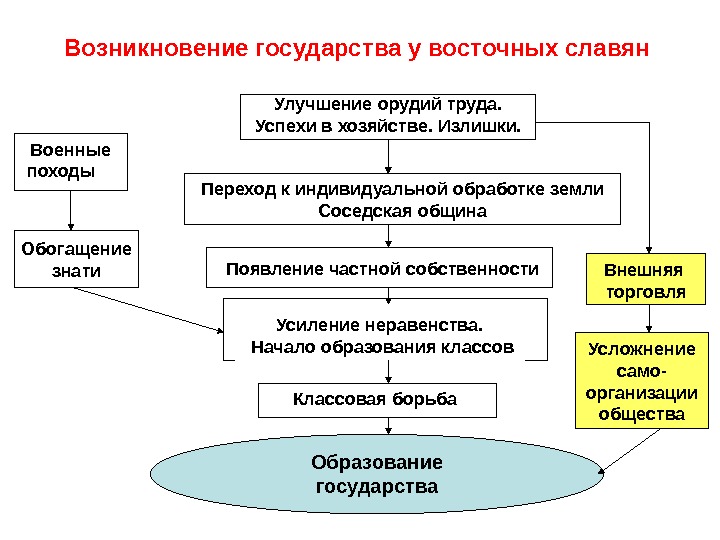 Тема. Становление Древнерусского государства862 – призвание варягов новгородцами – прибытие РЮРИКА-первый русский князь862-879 - княжение РЮРИКА в Новгороде879-912 – княжение ОЛЕГА «ВЕЩИЙ»: 882 – поход на юг, захват Киева, создание единого Древнерусского государства; (убил Аскольда и Дира, а Киев объявил «матерью всех городов русских», столицей своих земель) 907, 911 – успешные походы на Византию, подписание выгодных для Руси договоров.912 – 945 – княжение ИГОРЯ, 941, 944 походы на Византию Полюдье – сбор дани князем. 945 – восстание древлян против князя Игоря (убит)945-964 – княжение ОЛЬГИ. Отомстила за смерть мужа, провела первую государственную реформу: точно установлен размер дани – уроки и места ее сбора – погосты. 960-972. – княжение СВЯТОСЛАВА 963 – покорение вятичей, основание г. Рязань; 964 – разгром Хазарского каганата и Волжской Булгарии; 967 – поход на Дунайскую Болгарию, расширение границ на запад; 970-972 – удачный поход на Византию, богатый выкуп, убит печенегами.Тема. Общественный строй на РусиОСНОВНЫЕ СЛОИ НАСЕЛЕНИ ДРЕВНЕЙ РУСИКАТЕГОРИИ ЗАВИСИМОГО НАСЕЛЕНИЯ НА РУСИ:Рядовичи (от слова «ряд» – договор) –крестьяне, работающие на господина по договору на определённых условиях.Закупы (от слова «купа» – долг) – земледельцы, взявшие в долг ссуду (деньгами или зерном), и отрабатывающие на поле вотчинника до её возврата.Вотчина (от слова «отец» – земля отца) – это наследственное земельное владениеХолопы – рабы (ими становились пленные и разорившиеся общинники, продавшие себя в холопство) Челядь – рабы-пленники, превращённые в прислугуТема. Владимир Мономах1019-1054 – ЯРОСЛАВ МУДРЫЙ1093г. – смерть ВСЕВОЛОДА – последнего сына Ярослава Мудрого. Раскол Руси. Ярослав Мудрый. Изяслав. Святослав. Всеволод. Святополк. Олег. Владимир Мономах. Киев. Тмутаракань. Чернигов, Переяславль.ВЛАДИМИР МОНОМАХ - сын великого князя Всеволода. Внук Ярослава Мудрого и византийского императора Константина Мономаха. Умный, смелый воин, талантливый полководец, умелый дипломат. По его инициативе в 1097г. состоялся примирительный съезд князей в Любече.1097г. – Любеческий съезд. «… Каждый да держит Отчину свою..» – начало раздробленности на Руси.1111- Владимир Мономах разбил половцев1113 г. – умер князь СВЯТОПОЛК. В Киеве началось восстание: требование пригласить на великое княжение Владимира Мономаха.1113 – 1125 – правление в Киеве (с 60лет) - ВЛАДИМИР МОНОМАХ. Новый свод законов – Устав. Ограничение произвола ростовщиков. Подавление сепаратизма – стремление к независимости. Предотвращение набегов половцев. Укрепление позиций Руси на Дунае. В конце жизни написал «Поучение детям». 1125 – 1132 гг. – правление Мстислава Великого. Старший сын Владимира Мономаха. Нарушение лествичной системы наследования. Продолжил политику отца.Тема. Место и роль Руси в Европе.Географическое положение. Русь занимала очень важное географическое положение, отделяя западную Европу от кочевых племен востока и тем самым играла роль естественной преграды на пути варваров, защищая слабые европейские государства.Политические связи с Европой. Русь заключала договора со многими соседними странами, в том числе с Византией, Польшей, Венгрией, Скандинавией, тесными были контакты Руси с Францией и Англией.Династические браки как средство укрепления связей Руси с Европой. Дочери многих влиятельных русских князей становились супругами иностранных королей и принцев. Особенно этим прославился Ярослав Мудрый, который всех своих дочерей женил на королях: норвежском, датском, венгерском, французском.Торговля. Через Русь проходили важные торговые пути «из варяг в греки» и Волжский торговый путь, благодаря которым Русь торговала со своими соседями. Закупала Русь в основном металлы, ткани, предметы роскоши, продавала зерно, меха, лен.Вывод: Русь играла важную роль в становлении европейской цивилизации. Контакты Руси и Европы были обширными и продолжительными.2.2	ТЕРМИНОЛОГИЧЕСКИЙ СЛОВАРЬ ПО ИСТОРИИ РОССИИАбсолютная монархия (абсолютизм) - форма монархии, при которой власть монарха является неограниченной, верховной. Ее характеризуют высокая степень централизации, постоянная армия и полиция, разветвленный бюрократический аппарат. Расцвет абсолютизма в Европе XVII—XVIII вв., в России XVIII–XIX вв. В современном мире существует, например, в Саудовской Аравии, Омане, Катаре и др.Автокефальная церковь - в православии независимая, административно самостоятельная церковь. Автокефальной, например, является Русская православная церковь.Анты - название объединения славянских племен у византийских и готских писателей VI — начала VII в. Жили преимущественно между Днестром и Днепром. Барщина - отработочная рента, принудительный труд зависимого крестьянина, работающего собственным инвентарем в хозяйстве помещика за полученный от него в пользование участок земли. Баскак - представитель монгольского хана в завоеванных землях; в русских княжествах во второй половине XIII — начале XIV в. занимался сбором дани в пользу Орды.Берестяные грамоты - памятники древнерусской письменности, письма и документы XI—XV вв., выполненные острым костяным или металлическим стержнем (писалом) на березовой коре (бересте). Найдены в . при раскопках в Новгороде, затем в Смоленске, Старой Руссе, Пскове, Витебске, Твери, Москве и др. городах. Библия - священная книга христиан. Собрание священных текстов, состоит из Ветхого Завета и Нового Завета (в общей сложности более 40 сочинений). Бояре -1. Высший слой общества в России (наряду с великими и удельными князьями) в Х—XVII вв. 2. С XV в. высший чин среди служилых людей «по отечеству», первые чины Боярской думы. Бояре занимали главные административные, судебные и военные должности, возглавляли приказы, были воеводами. Чин отменен Петром I в начале XVIII в. Боярин – старший дружинник, крупный землевладелец, владелец вотчины. Боярская дума - высший совет при князе (с . при царе) в X — начале XVIII в. Обсуждал вопросы внешней и внутренней политики.Буддизм - мировая религия, возникшая в VI—V вв. до н. э. в Древней Индии.Быт - повседневная жизнь.  Варяги (норманны, викинги) - принятое в Древней Руси название участников грабительских походов — выходцев из Северной Европы (норвежцев, датчан и шведов). Великий князь -  1. Глава великого княжества в Древнерусском государстве X—XV вв. и единого Российского государства XV — середины XVI в. 2. В Российской империи — член императорской фамилии, родственник императора и императрицы.  Вервь – название общины в Древней РусиВече - народное собрание у восточных славян; орган государственного управления и самоуправления на Руси. Решало вопросы войны и мира, призывало и изгоняло князей, принимало законы, заключало договоры с другими землями. Первые летописные упоминания о вече относятся к X в. Наибольшее развитие получило в русских городах второй половины XI—XII в. (в Новгороде, Пскове, Вятской земле – до конца XV — начала XVI в.)Вира - денежный штраф в пользу князя в Древнерусском государстве. Волхвы - в Древней Руси служители языческих культов. В X—XI вв. волхвы являлись организаторами и участниками народных восстаний против принятия христианства.Вотчина - древнейший вид крупной феодальной земельной собственности. В Древнерусском государстве в X—XI вв. вотчина – это наследственное семейное (княжеское, боярское) или групповое (монастырское) владение. В XIII—XV вв. господствующий вид землевладения. С XV в. существовала наряду с поместьем, с XVII в. идет процесс стирания различий между вотчиной и поместьем, который завершается в . указом о единонаследии. Глаголица - одна из двух первых достоверно известных славянских азбук, возникшая предположительно во второй половине IX в. По составу, порядку, названию и значению букв глаголица почти полностью совпадает с кириллицей, но отличается сложной формой букв. После XI—XII вв. глаголица была вытеснена у восточных и южных славян кириллицейГриди - в Древней Руси IX—XII вв. княжеские дружинники, телохранители князя. Дань – натуральный или денежный побор с покоренных племен и народов.  Деспотизм - самовластие, произвол, жестокое подавление чужой воли, подчинение. Десятина - налог в пользу церкви. Составлял десятую часть урожая или других доходов населения. Династический брак – брак между представителями правящих династий разных государств.Дружина - в Древней Руси дружина — вооруженный конный отряд при князе, участвовавший в военных походах, управлении княжеством, а также личным хозяйством князя. Проживала на княжеском дворе (гридне) на полном содержании князя. Делилась на старшую («княжьи мужи») и младшую («отроки», «детские», «пасынки»). В конце XII в. дружинную организацию в княжествах Северо-Восточной Руси сменил так называемый двор со штатом военных слуг (дворян-милостников). Началось формирование дворянства. Изживание дружинных отношений относят к XII—XIV вв.   Духовенство - служители религиозного культа. Как правило, представлено особой иерархической организацией, делится на высшее и низшее. Духовенство Русской православной церкви до . составляло особое сословие. Православное духовенство делится на белое (священники, дьяконы) и черное (монашество).Епископ - в православной и ряде других христианских церквях высшее духовное лицо, глава епархии, церковной территориальной единицы. С IV в. епископы иерархически делятся на патриархов, митрополитов (часть из которых имеет титул архиепископа) и собственно епископов.Ересь – учение, отклонившееся от господствующих положений религиозного учения, считающихся непреложной истиной и не подлежащих критике.Житие – биография человека, причисленного церковью к лику святых.Закупы - в Древней Руси люди, работавшие в хозяйстве феодала за купу — заем (земля, скот, зерно, деньги и др.). В отличие от холопов имели свое хозяйство.  «Изборник» - древнерусский сборник произведений нравоучительного и богослужебного характера.Изгои - в Древней Руси XI—XII вв. крестьяне, порвавшие связи с общиной и не пользовавшиеся ее покровительством, вольноотпущенные или выкупившиеся холопы и другие лица, вышедшие из своей социальной группы или категории.Иосифляне - церковная группировка в конце XV – середине XVI в., названная по имени игумена Иосифо-Волоколамского монастыря Иосифа Волоцкого. Отстаивали господствующее положение православной церкви в обществе, незыблемость церковных догм и неприкосновенность владений церкви. Теория «Москва — третий Рим», сыгравшая важную роль в формировании официальной идеологии российского самодержавия, создана иосифлянином Филофеем.Ислам - мировая религия, возникшая в VII в. в Аравии. Основной догмат ислама гласит: «Нет Бога, кроме Аллаха, и Мухаммед — пророк Его». Священная книга — Коран.Иудаизм - монотеистическая религия, возникшая в I тыс. до н. э. в Палестине. Национальная религия евреев.Католицизм - одно из трех направлений современного христианства.Канон – правило.Кириллица - одна из двух первых достоверно известных славянских азбук. Названа по имени славянского просветителя, переводчика богослужебных книг на старославянский язык святого Кирилла. Создана на основе греческого уставного письма IX в. во второй половине IX — начале X в. с добавлением новых букв. Стала основой современных славянских систем письменности: русской, болгарской, сербской и др. Конституционная монархия - форма правления, при которой главой государства является наследственный монарх, законодательную власть осуществляет выборный парламент, исполнительная власть принадлежит правительству. Коран - священная книга мусульман. Составлена из речений пророка Мухаммеда, произнесенных в Мекке и Медине и записанных его сподвижниками. Для последователей ислама Коран — боговдохновенная книга, прямое обращение Аллаха к мусульманам. Кормление - содержание должностных лиц (наместников, волостелей и др.) за счет местного населения на Руси. «Корма» взимались два – три раза в год в форме продуктов, фуража, части различных пошлин с торгов и лавок. Ликвидированы земской реформой 1555—1556  гг. Крепостное право (крепостничество) - прикрепление крестьян к земле и к личности землевладельца, подчинение его административной и судебной власти феодала. В России в общегосударственном масштабе крепостное право оформлялось Судебником ., указами о «заповедных» и «урочных» летах, а окончательно закрепилось Соборным уложением . В XVII—XVIII вв. все категории зависимого населения слились в крепостное крестьянство. Отменено крестьянской реформой .Летописи - исторические произведения, вид повествовательной литературы в России XI—XVII вв., погодные записи важнейших событий общерусской и местной истории. Создавались при княжеских дворах, в монастырях, при епископских кафедрах. Как самостоятельные исторические памятники они в большинстве случаев не сохранились, а вошли в летописные своды.  Майорат - порядок нераздельного наследования недвижимого имущества старшим в семье или в роде.   Местничество - особый порядок назначения на военную, административную и придворную службу с учетом знатности происхождения, родовитости, служебных и личных заслуг предков. Типично для конца XV–XVI в. Отменено в .Миниатюра – художественное произведение, обычно живописное, малых размеров. Мировые религии - религии, вероучение которых не признает национальных различий и которые имеют приверженцев среди народов, говорящих на разных языках, живущих в разных частях света. К мировым религиям относят христианство, ислам и буддизм. Митрополит - крупный иерарх Русской православной и ряда других христианских церквей. Монархия - форма правления, при которой верховная власть принадлежит отдельному человеку и переходит по наследству.Мужи – знатные люди.Натуральное хозяйство - тип хозяйства, при котором продукты и вещи производятся и изготавливаются для собственного потребления, а не на продажу.  Нестяжатели - религиозно-политическое течение в конце XV — начале XVI в. Проповедовали аскетизм, уход от мира. Требовали от церкви отказа от земельной собственности. Главные идеологи – старец Кирилло-Белозерского монастыря Нил Сорский и Вассиан Косой. Учение нестяжателей осуждено церковными соборами 1503 и 1531 гг.Нравы – обычаи, уклады общества.  «Нормандская теория» -возникшее во второй четверти XVIII в. направление в русской и зарубежной историографии. Его сторонники считали норманнов (варягов) создателями государства в Древней Руси. Современные исследования доказывают несостоятельность этой теории определяющим фактором в процессе образования любого государства являются объективные внутренние условия.Оброк - в России – ежегодный сбор денег и продуктов с крепостных крестьян помещиком. Продуктовый оброк отменен крестьянской реформой ., денежный сохранялся для временнообязанных крестьян до .Ордынский выход - дань, оброк, выплачиваемый русскими князьями ханам Золотой Орды.Острог – пункт для размещения воинских отрядов, укрепленный деревянной изгородью в виде вертикально вкопанных заостренных столбов.Патриарх - в христианской церкви название принадлежало сначала всем епископам, затем только римскому, константинопольскому, александрийскому, антиохийскому, иерусалимскому. В современном православии патриарх — высший духовный сан, глава самостоятельной (автокефальной) церкви, избираемый церковным собором.Патриаршество - форма церковного управления в православии, при которой во главе церкви стоит патриарх. Возникла в раннем средневековье. В Русской православной церкви патриаршество было установлено в ., затем в . упразднено и возродилось в .Патриотизм - любовь к Родине, к своему народу, готовность к его защите, к активной деятельности во имя его блага и процветания.Погосты – места сбора дани. Были установлены реформой княгини Ольги.«Пожилое» - в XV— XVII вв. денежный сбор с крестьян при их уходе от землевладельца в Юрьев день. Введено Судебником . Исчезло с полным закрепощением крестьян. В XVII—XVIII вв. «пожилым» называли штраф за прием беглых крестьян.Политеизм - многобожие. Религия, признающая многих богов.Полюдье - объезд русским князем с дружиной своих вассальных владений с целью сбора дани; название самой дани.Поместье - термин, используемый для обозначения формы условного (за службу) землевладения в конце XV — начале XVIII в. Известно с XIII—XIV вв. Поместье не подлежало продаже, обмену и наследованию. В XVI—XVII вв. постепенно сближалось с вотчиной, в . слилось с ней. В XVIII—XX вв. поместье — то же, что земельное имение.Помещики - дворяне, владельцы поместий.Посадник - выборное должностное лицо в древнерусском городе-республике, глава исполнительной власти. Вместе с князем ведал вопросами управления и суда, командовал войском, руководил вечевым собранием и боярским советом, представительствовал во внешних сношениях (подписывал договор с князем).Посадские люди - торгово-промышленное население русских городов, несшее государственное тягло — промысловые налоги, торговые пошлины, участие в общегородских работах (например, по возведению укреплений), натуральные повинности и др. С XVII в. посадскими людьми именовали население городов. Делились на сотни — Гостиную, Суконную, черную. В . были разделены на купечество и мещан.Православие - одно из трех направлений современного христианства. Как самостоятельная церковь окончательно сложилось в . с расколом христианской церкви на католическую и православную. Православие постепенно разделилось на несколько автокефальных церквей. На Руси православие принято было в конце Х в., тогда же была основана Русская православная церковь.Рать – войско.Религия - форма общественного сознания, совокупность представлений и взглядов, в основе которых лежит вера в существование Бога, высших сил, в священное, а также соответствующих им обрядов и культов.Республика - форма правления, при котором правовым источником политической власти являются граждане государства. В республике верховная власть принадлежит избранным на определенный срок органам. Реформа - преобразование, изменение чего-либо.Русская православная церковь - самая крупная из православных церквей. Основана в Х в. С конца XI в. во главе церкви Киевский митрополит, с конца XIII в. — митрополит Владимирский (резиденция с . в Москве). Первоначально подчинялась константинопольскому патриарху. В . стала автокефальной. Патриаршество учреждено в ., упразднено в . и восстановлено в . В январе . Русская православная церковь была отделена от государства.Рядовичи - категория зависимых людей в Древней Руси. Человек, заключивший с господином определенный договор — «ряд» и обязанный выполнить какие-либо работы по этому «ряду».Смерды - категория полусвободного населения Древней Руси IX—XIV вв., крестьяне-общинники, несшие повинности в пользу князя и платившие ему дань. Возможно, смердами называли обложенных данью жителей покоренных земель. В науке нет единого мнения о происхождении и значении термина «смерд».Сословия - социальные группы, обладающие закрепленными в обычае или законе и передаваемыми по наследству правами и обязанностями. Стан – лагерь.Тягло - в XV — начале XVIII в. денежные и натуральные государственные повинности крестьян и посадских людей. В XVIII—XIX вв. единица обложения крестьян повинностями в пользу помещиков.Уделы- владения младших членов княжеского рода.Уроки – размер дани и сама дань в Древней Руси. Были установлены реформой княгини Ольги.Холопы - категория зависимого населения; в Древнерусском государстве известна с Х в. Близка по правовому положению к рабам. В XVII в. полное холопство было ликвидировано, остались кабальные холопы, которые постепенно сливались с крепостным крестьянством. С XVII в. они получали в пользование землю, облагались повинностями. С введением в . подушной подати превратились в крепостных.Хоромы – жилой деревянный дом, часто из отдельных строений, соединенных сенями и переходами: жилище князей и бояр.    Эксплуатация – присвоение результатов чужого труда.Эпос – совокупность произведений народного творчества.Ярлык - льготная грамота, выдаваемая золотоордынскими ханами светским и духовным феодалам подвластных земель. Язычество - религия, основанная на обожествлении сил природы.2.3 ДАТЫ И СОБЫТИЯ ПО ИСТОРИИ РОССИИ (IX век – начало XVI века)IX в. – Образование Древнерусского государства.
862 г. – «Призвание варягов» на Русь.
862–879 гг. – Княжение Рюрика в Новгороде.
879–912 гг. – Княжение Олега в Киеве.
882 г. – Объединение Новгорода и Киева в единое государство при князе Олеге.
907, 911 гг. – Походы Олега на Царьград. Договоры с греками.
912–945 гг. – Княжение Игоря в Киеве. 945 г. – Восстание древлян.
945–962 гг. – Правление княгини Ольги в малолетстве ее сына князя Святослава.
957 г. – Крещение княгини Ольги в Константинополе.
962–972 гг. – Княжение Святослава Игоревича. 964–972 гг. – Военные походы князя Святослава.
980–1015 гг. – Княжение Владимира I Святославича Святого.
988 г. – Принятие христианства на Руси.
1019–1054 гг. – Княжение Ярослава Мудрого.
1037 г. – Начало строительства храма Св. Софии в Киеве.1045 г. –храма Св. Софии в Новгороде Великом.
Ок. 1072 г. – Окончательное оформление «Русской Правды» («Правда Ярославичей»).
1097 г. – Съезд князей в Любече. Закрепление раздробленности Древнерусского государства.
1113–1125 гг. – Великое княжение Владимира Мономаха.
1125–1157 г. – Княжение Юрия Владимировича Долгорукого во Владимире.
1136 г. – Установление республики в Новгороде.
1147 г. – Первое упоминание о Москве в летописи.
1157–1174 гг. – Княжение Андрея Юрьевича Боголюбского.
1165 г. – Постройка храма Покрова на Нерли.
1185 г. – Поход князя Игоря Новгород- Северского на половцев. «Слово о полку Игореве»1202 г. – Образование Ордена меченосцев.1223 г., 31 мая. – Битва на реке Калке.
1237–1240 гг. – Нашествие монголо -татар во главе с ханом Батыем на Русь.
1237 г. – Объединение Тевтонского ордена с Орденом меченосцев. Образование Ливонского ордена.
1238 г., 4 марта. – Битва на реке Сити.
1240 г., 15 июля. – Невская битва. Разгром князем Александром Ярославичем шведских рыцарей на р. Неве. 1240 г. – Разгром монголо-татарами Киева.
1242 г., 5 апреля. – Ледовое побоище. Разгром князем Александром Ярославичем Невским крестоносцев на Чудском озере. 1243 г. – Образование государства Золотая Орда.1252–1263 гг. – Княжение Александра Невского на великокняжеском владимирском престоле.
1276 г. – Образование самостоятельного Московского княжества.
1325–1340 гг. – Правление князя Ивана Калиты в Москве.
1326 г. – Перенесение резиденции главы Русской православной церкви – митрополита – из Владимира в Москву, превращение Москвы в общерусский религиозный центр.
1327 г. – Восстание в Твери против золотоордынцев.
1359–1389 гг. – Правление князя (с 1362 г. – великого князя) Дмитрия Ивановича (после 1380 г. – Донского) в Москве.
Ок. 1360–1430 гг. – Жизнь и деятельность Андрея Рублева.
1378 г. – Битва на реке Воже.
1380 г., 8 сентября. – Куликовская битва.
1382 г. – Разгром Москвы Тохтамышем.
1389–1425 гг. – Княжение Василия I Дмитриевича. 1410 г., 15.07 – Грюнвальдская битва. Разгром Тевтонского ордена.  1425–1453 гг. – Династическая война между сыновьями и внуками Дмитрия Донского.
1439 г. – Флорентийская церковная уния об объединении католической и православной церквей под главенством Папы Римского. Акт об унии подписан русским митрополитом Исидором, за что он был низложен.
1448 г. – Избрание епископа Рязанского Ионы митрополитом Русской православной церкви и всея Руси. Установление автокефалии (самостоятельности) Русской православной церкви от Византии.1453 г. – Падение Византийской империи.
1462–1505 гг. – Княжение Ивана III.  1463 г. – Присоединение к Москве Ярославля.
1469–1472 гг. – Путешествие Афанасия Никитина в Индию.
1471 г. – Сражение на реке Шелони московских и новгородских войск.
1478 г. – Присоединение Новгорода Великого к Москве.
1480 г. – «Стояние на реке Угре». Ликвидация ордынского ига.
1484–1508 гг. – Строительство кирпичных стен нынешнего Московского Кремля, соборов и Грановитой палаты.1485 г. – Присоединение Твери к Москве.
1497 г. – Составление «Судебника» Ивана III. Установление единых норм уголовной ответственности и судебно- процессуальных норм для всей страны, ограничение права крестьянского перехода от одного феодала к другому – неделя до и неделя после 26 ноября (Юрьева дня осеннего).
Конец XV – начало XVI в. – Завершение процесса складывания Российского централизованного государства.
1505–1533 гг. – Правление Василия III (1510– присоединение Пскова,.1514 – Смоленска, 1521– Рязани к Москве)
2.4 СИНХРОНИЗИРОВАННАЯ ТАБЛИЦА ПО ВСЕОБЩЕЙ ИСТОРИИ И ИСТОРИИ РОССИИ (IX - XV вв.)2.5 СПРАВОЧНЫЕ ТАБЛИЦЫРУССКОЕ ГОСУДАРСТВО В XII — начале XVI ВЕКАГосударственная деятельность Ивана КалитыПредпосылки образования единого государства на Руси в XIV—XV вв.Участие Русской православной церкви в укреплении государстваПоля славы российскойРоссийское централизованное государство в XV — первой трети XVI в. (Иван III, Василий III)Архитектура Руси и зарубежных странЧто читали на Руси и за ее пределамиИзобразительное искусство Руси и зарубежных стран XIV—XVI вв.Современники одной эпохиРаздел 3. МАТЕРИАЛ ПО ИСТОРИИ КРАСНОЯРСКАУрок. ЛЕТОПИСЬ КРАСНОЯРСКА 1 Основание КрасноярскаЯков Хрипунов – енисейский воевода первым попытавшийся подчинить племена енисейских киргизов (так в 17 веке называли русские хакасов) и их киштымов (данников)1623г. - московский сын боярский Андрей Дубенский, посланный Хрипуновым, выбрал для строительства нового острога плоский высокий мыс между реками Кача и Енисей. План отправлен в Москву.В 1628г., 6 августа (19 августа по новому стилю) – отряд казаков в 303 человека во главе с Андреем Дубенским заложил КРАСНЫЙ или НОВОКАЧИНСКИЙ ОСТРОГ (первоначальное название Красноярска)За 2месяца казаки построили острог:- стена = 450м длиной,- 5 башен (угловые Качинская, Угольная, Быковская,  стеновые проезжие Спасская, Водяная) ~ 18-  высотой, - ров – 3м глубиной 10м шириной, - земляной вал, - надолбы – оборонительные сооружения из вбитых наклонно заостренных бревен. В остроге построены: воеводческая канцелярия, 30 изб, амбарыС конца 17 в. – острог стали называть Красноярским городом.Вывод. Красноярский острог сразу стал одной из сильнейших крепостей Сибири. Прочные его стены и мужественные защитники выдержали немало атак кочевников. Большинство казаков не получало никаких выгод от службы в Сибири. Их мирный и ратный труд был настоящим подвигом.2 Становление Енисейской губернии 	До революции Сибирь далеко «не была счастлива на своих правителей». Местным воеводам в XVII веке правительство предписывало «делать, всякие дела по своему высмотру и как Бог на душу положит». Далеки от благоденствия были сибиряки, вступив в XVIII столетие. Первый сибирский губернатор князь Матвей Петрович Гагарин, «хозяин» огромной территории, начиная с Вятского и Пермского краев и до самой Камчатки, был по приказу Петра I в 1721 году повешен «за неслыханное воровство». Чиноначалие, лихоимство, произвол - вот как характеризовали местную сибирскую власть большинство дореволюционных писателей и ученых. В 1783 году было отменено воеводское управление в Сибири. Функции воевод передали капитан- исправникам, которым помогали 3-4 выборных заседателя.В марте 1819 года новым генерал-губернатором Сибири назначен М.М. Сперанский.Очевидцы писали, что по пути его следования из лесов выбегали жители, бросали на дорогу жалобу на свое начальство и снова в страхе убегали хорониться в лес. Когда Сперанским на берегу Кана был арестован исправник Федор Лоскутов, гроза сибирского населения, то жители, не веря своим глазам, падали на колени и со страхом говорили: «Батюшки, да ведь это Лоскутов!» На этого представителя власти было подано 280 жалоб, а стоимость описанного у него имущества доходила до 138 тысяч рублей. Необходимо было срочное проведение административных реформ. Вскоре основу сибирских преобразований Сперанского составил документ под названием «Учреждение для управления сибирских губерний» (Иркутск, 1822). Сибирь разделилась на Западную и Восточную, во главе которой стоял Сибирский комитет. Главное управление Восточной Сибири включало Иркутскую, Енисейскую губернии и Якутскую область. Наверху пирамиды власти находилось Главное управление Восточной Сибири (в Иркутске), которое возглавлял генерал-губернатор Благодаря реформам Сперанского образовалась в 1822 г. новая самостоятельная губерния Енисейская со столицей в г. Красноярске. В одночасье захудалый уездный городишко, больше похожий на деревню, вдруг стал именоваться губернским со всеми вытекающими отсюда привилегиями. Город стоял перед множеством проблем. Первый енисейский гражданский губернатор сорокалетний Александр Петрович Степанов (1781-1837) сумел оправдать надежды своих покровителей.ЗАДАНИЕ Представьте, что Вы – журналист и Вам выдалась возможность задать вопросы самому А.П.Степанову. Продумайте, о чем бы Вы хотели спросить этого великого человека и какие возможные ответы на ваши вопросы вы могли бы услышать. Результаты своей работы оформите письменно.Историческая справкаПервый енисейский губернатор А.П.СтепановВ 1822 году, по предложению генерал-губернатора Сибири графа Михаила Сперанского была образована Енисейская губерния с центром в г. Красноярске. Степанов А.П. назначен первым Енисейским гражданским губернатором. На этом посту он пробыл с 1822 по 1831г. Александр Петрович Степанов родился 4 мая 1781 года в имении отца, в д. Зеновке Липецкого уезда Калужской губернии. Александру было всего девять лет, когда умер отец.С1793г. учился в университетском пансионе, служил в армии. В 16 лет, в чине прапорщика (первый офицерский чин по Табели о рангах) А.П. Степанов оказался в Московском гренадерском полку, который в составе войск А.В. Суворова уже шел в Италию. Был ординарцем у П.И.Багратиона и А.В.Суворова, участвовал в Отечественной войне 1812г.Служил в департаменте юстиции, занимал должность прокурора в КалугеВ 1816 году получил общественное признание как литератор - он был избран действительным членом Вольного общества любителей российской словесности при Московском университете. В 1821 году Степанов едет в столицу за мундиром чиновника, а в 1822 году назначается Енисейским губернатором.Из воспоминаний красноярцев губернатор Степанов был выше среднего роста, сложения крепкого, ходил скоро, говорил громко, глаза орлиные, быстрые, брюнет, волосы замечательно курчавые, годов должно быть 50, слишком гостеприимен и сострадателен, характера вспыльчивого.Степанов понимает, что в первую очередь Красноярску нужны больницы, дома для бедных и убогих. И всю свою энергию, ум, хватку он направляет на решение этих задач. Уже 2 мая 1823 года в Красноярске открывается Приказ общественного призрения. По случаю этого события Степанов сам пишет объявление. Видимо, это было первое официальное обращение губернской администрации к своим жителям. «Приказ общественного призрения печется о просвещении умов и сердец, принимает сирот оставленных, доставляет излечение больным, успокаивает престарелых; дает приют увечным и, наконец, исправляет преступные слабости людей. Спрашиваю вас, Граждане Красноярские, не есть ли это предмет, которым научает нас закон Божий? Чтобы, исполняя оные, удостоились мы благословения небес? Спрашиваю вас, не велика ли к ним милость Государя императора, что посылает нам средства исполнять власть и долг Граждан и долг Христиан!» На призыв Степанова пожертвовать в пользу бедных и сирых красноярцы откликнулись сразу. Первым подал пример городской голова Иван Гаврилов, внесший в пользу общественного призрения 50 рублей. Всего же на эти благотворительные цели было собрано 545 рублей. Сдержал слово и купец 3-й гильдии Яковлев — в 1826 году каменное здание для воспитательного дома было построено, при многих храмах были открыты на средства купцов богадельни.Первый красноярский губернатор А.П. Степанов многое сделал для блага города. По инициативе Степанова основан городской сад (ныне парк культуры и отдыха имени А.М.Горького), он проводил огромную работу по благоустройству города. К 200-летию Красноярска его стараниями был выпущен первый литературно-художественный сборник «Енисейский альманах», открыто первое в Красноярске научное общество «Беседы о Енисейском крае», создано краеведческое общество. За его двухтомный краеведческий труд  «Енисейская губерния» Николай 1 вручил Степанову 10 тыс. рублейНе только в Красноярске, но во всей Енисейской губернии А.П. Степанов оставил о себе весьма отрадное воспоминание.6 апреля 1831 г. Степанов отрешен от должности и отправлен в отставку. В 1825 году умерли его мать и жена.  В 1832 году, по настоянию своих сыновей Александр Петрович Степанов покидает Красноярск, без преувеличения, обязанного ему своим рождением как видного общественно - культурного центра Сибири. Оставляя Красноярск, Александр Петрович, целуясь, прощался со всеми и плакал, говоря, что "я-де Сибирь до своей смерти не забуду".  Умер А.П. Степанов в 1837 г. в городе Москве.Практикум.Тема. Летопись КрасноярскаЗадание 1Тест1.  Оборонительные сооружения из вбитых наклонно заостренных бревен назывались: 	а) укрепления   б) подклет  в) надолбы  г) изгородь2. Основатель Красноярска:	а) Ермак б) Андрей Дубенский в) Яков Хрипунов г) Александр Степанов3. Ясак – это:	а) переводчик   б) небольшое морское судно	в) подать, взимаемая с нерусского населения преимущественно пушниной 	г) пленник, из числа коренных сибирских жителей4. Красный или Новокачинский острог был построен: а) в 1703 году  б) в 1628 году  в) в 1601 году  г) в 1728 году5. Енисейский воевода, первым попытавшийся подчинить многочисленных енисейских киргизов и их киштымов:	а) Семен Дурново б) Федор Чанчиков в) Мирон Башковский г) Яков Хрипунов6. Первоначальное название Красноярска:	а) Мангазея  б) Енисейский острог в) Илимск  г) Красный или Новокачинский острог7. Все земли Сибири считались собственностью: а) государства  б) помещиков-крепостников  в) воевод г)людей, проживающих на этих землях8. В русских исторических документах начала 17 века енисейскими киргизами называли:	а) племена кетов и эвенков б) монголов  в) киштымов г) хакасов9. Кто такие киштымы?	а) енисейские киргизы б) данники енисейских киргизовв) пленники из числа коренных сибирских жителей, захваченных во время военных действий  г) пашенные крестьяне10.  Для строительства Красноярского острога Андрей Дубенский набрал отряд казаков, состоящий из:	а) 500 человек б) 759 человек в) 400 человек г) 303 человека.11. Кто был первым енисейским губернатором:а) А.П.Степанов б) М.И.Кутузов в) М.М.Сперанский г) Я.М.Хрипунов12.Когда была образована Енисейская губерния: а) 1619г. б)1822г. в)1861г. г)1934г.Задание 2. Портрет исторической личности. Угадайте, кто это?1. Историк Н.М. Карамзин сказал об этом человеке: «…был роду безвестного, но душою великой».2. Настоящее имя его является предметом споров. Историки приписывают ему семь имен.3. Был привлечен к выполнению важной для Российского государства задаче купцами Строгановами.4. Утонул в Иртыше.5. Этому человеку посвящена одна из картин художника В. И. Сурикова. (Ответ: Ермак)Задание 3.  Портрет исторической личности. Угадайте, кто это?1. Великокняжеский престол занял в трехлетнем возрасте.2. В . впервые в русской истории коронован на царство.3. В его правление были взяты Казань и Астрахань.4. В народе о нем сохранилась память как о царе-тиране.5.Один из его сыновей был женат на сестре Бориса Годунова.(Ответ: Иван Грозный)Задание 4 Приведите в соответствие:Ответ: а-4, б-3, в-5, г-2, д- 1ЛИТЕРАТУРА И ИНТЕРНЕТ-РЕСУРСЫИстория России. 6 класс. Учебник для общеобразоват. организаций. В 2 ч. [Н.М. Арсентьев, А.А. Данилов, П.С. Стефанович, А.Я. Токарев]; под ред. А.В. Торкунова. – М.; Просвещение, 2017.Агибалова Е.В., Донской Г.М. Всеобщая история. История Средних веков: Учебник для 6 класса общеобразовательных учреждений. М., Просвещение, 2014Баранов В.В. Справочные материалы по истории России для подготовки к экзаменам/В.В. Баранов, И.М. Николаев, Б.Г. Рожков; Под ред. В.В. Баранова. - М.: ООО «Издательство Астрель», 2004.Баранов П.А. История России в таблицах и схемах: 6-11-й класс: справочные материалы. М.: Астрель,2013. Вурста Н.И. История России. Даты, события, личности /Н.И. Вурста. – 7-е изд. -Ростов н /Д: Феникс, 2018.Майков А.Н. Методические рекомендации к курсу «История России с древнейших времен до конца XVIII века»: 6-7 кл.: Кн. Для учителя /А.Н. Майков. - М.: Просвещение, 2001.Сорокина Е.Н. Поурочные разработки по истории России. 6 класс2-е изд. – М.: ВАКО, 2017.Трещеткина И.Г. Всемирная история в таблицах и схемах. – СПб.: ООО «Виктория плюс», 2012.Красноярск: пять веков истории. Часть I, Красноярск, «Платина», 2005.http://lusana.ru/presentation/29024http://www.bibliotekar.ru/istoriya/269.htmhttp://histerl.ru/vse_mareriali/tablici/voini_v_kotorix_uchastvovala_rossia.htmМуниципальное бюджетное образовательное учреждение СШ №88Составила:учитель историиБалалаева И.А.Франки – германский племенной союз.Хлодвиг – король франков.Меровинги – первая династия франкских королей.Династия – ряд правителей из одного рода, сменявшие друг друга на престоле.Титул – почётное или высокое звание.Графы – правители в областях из числа знати.Герцог - военный предводитель, избираемый родоплеменной знатью.Майордом – высшая придворная должность, управляющий королевским домом.Феод – земельные владения, за которые надо нести службу.Феодал – владелец феодаПапа римский – глава церкви в Западной ЕвропеКарл Мартелл – майордом, имевший  сильную властьПипин Короткий – сын Карла МартеллаПривилегированные сословия(которые не платили налоги)Непривилегированное сословие(обязаны трудиться и платить налоги)1) ДУХОВЕНСТВО (должны молиться)2) РЫЦАРСТВО (должны воевать)3) ТРЕТЬЕ СОСЛОВИЕ (крестьяне и горожане) ЦехСоюз ремесленниковМагистратГородской совет мастеровГильдияСоюз купцовБанкОрганизация, дающая деньги в долг, принимающая их на хранениеЯрмаркаЕжегодное крупное торговое мероприятиеРостовщикТот, кто давал деньги под процентыШедеврЛучший образец изделияРатушаЗдание городского советаЗападная церковь(католическая)Восточная церковь (православная)Богослужение велось на латинском языкеБогослужение велось на греческом языке (на местном)Запрещалось вступать в брак всему духовенствуЗапрещалось вступать в брак только монахамБрили бороды и выстригали волосы на темениНе брили бороды, не выстригали волосы на темениФеодальная лестница –·организация класса феодалов от высших ступеней к низшимФеодальная лестница –·организация класса феодалов от высших ступеней к низшимОбязанности сеньоровОбязанности вассалов1) давать вассалам в «держание» землю;2)оказывать им защиту и покровительство.1)выступать по приказу в поход;2)участвовать в суде сеньора;3)выкупать его из плена;4)помогать ему советом и деньгами.Феодальная раздробленность - распад единого государства на части. Особенности феодальной раздробленности в истории ЕвропыПричины феодальной раздробленности:1.Укрепление собственности феодалов на землю.2.Феодалы перестали нуждаться в сильной центральной власти, и перестали ее поддерживать.3.Господство натурального хозяйства.4.Отсутствовали хозяйственные связи между областями.1.Независимость феодалов.2.Слабость королевской власти.3.Междоусобные войны.4.Феодальная лестница: сеньоры и вассалы.Западные славянеЮжные славянеВосточные славянеУправление и занятия славянчехи, поляки словаки, поморские племена,Болгары, сербы, хорватыпредки русского, украинского и белорусского народовIXв-гос. Киевская РусьВече-народное собрание, князья, дружина. Суд по обычаям Занятия: земледелие, скотоводство ремесло, охота Болгарское государствоЧехияПольшак VII веку образовалось Болгарское государство.865- Князь Борис принимает христианство.к IX - началу X вв .образовалось Чешское государство.Зависимость от германского короля.X век- образование древнепольского государства.960-992 гг. правит Мешко I – первый польский князь. Политика объединения.н X в.- Князь Симеон принял титул «царя болгар и греков».н. XIв.-Византия подчинила
себе Болгарию1085 г. чешский князь принял титул короля966 г. — принятие католичества;Болеслав I Храбрый войны с Германией, расширение польских земельМатематикаАстрономияИсторияГеографияМедицинаАль-Хорезми познакомил арабов с индийскимицифрами, написал труд «Алджебр» -счет. Отсюда слово «алгебра».У арабов эти цифры заимствовали европейцы (арабские цифры)1)Обсерватории в Багдаде и Дамаске 2) Астрономывычислили диаметр Земли.3)Описали положение видимых звезд на небе.4) Аль-Бируни предположил, что центр Вселенной- Солнце, Земля движется вокруг него1)Появились предания и сообщения о Мухаммеде.2)Прославлялись походы арабов,3) изучалась история римских,Византийских и иранских правлений1)Путешественники-описывали страны и народы Африки, Китая, Индии,Восточной Европы.2)Составляли карты освоенных стран иморей.3Путешествия арабских купцов отразились в сказках«Тысячи и одной ночи»1)Авиценна -Ибн-Синанаписал более ста научных трудов.2)Описал признаки многих болезнейГерманияИталиякрупные города торговали больше с городами других стран, чем со своими.В Германии усиливалась власть князей, а не короля.Мелкие и средние феодалы были слабы, чтобы поддерживать короля и стать опорой центральной власти.1) многие города стали сильными, т. к. разбогатели от выгодных сделок с крестоносцами.2) города освободились от власти своих сеньоров и стали городами- государствами.3) жители были расколоты противоборством пап и императоров за главенство в государствеРектор-глава университетаПрофессора -преподаватели                           ОсобенностиСтудентыФакультеты-объединения по предметам. Декан - глава факультета-Факультеты: подготовительный, юридический, медицинский и богословский (или философский)Виды занятий: лекции и диспуты (словесные поединки)Преподавание на латинском языкеУчились только мужчиныЗемлячества  –объединение студентов из одной страныНазвание Пояснение Основная идеярационализмэто опора на разумНужно понимать, чтобы веритьмистицизмэто опора на сверхъестественные силыНужно верить, а не рассуждатьПервый гуманист Франческа Петрарка (1304-1374)Поэт и философ1) посвятил стихи, умершей возлюбленной Лауре - вершина европейской любовной лирики2) «Жизнь знаменитых мужей» - книга о героях Римской империи3) Имел свое собственное мнение, выслушивали советы Петрарки даже могущественные государи Италии4)1341г. – в Риме Петрарка увенчан лавровым венком и титулом короля поэтовДжованни Боккаччо (1313–1375)Писатель и ученый1)Ученик и последователь Петрарки2) Известное произведение «Декамерон»-100 новелл о яркой жизни Италии 14 вФлорентиец Сандро Боттичелли (1445-1510)художникКартины мастера «Весна» и «Рождение Венеры» - пленяют нежностью и изяществом АзияТермины и понятия с пояснениямиЯпонияЯпония-страна тысячи островов (крупные: Хоккайдо, Хонсю, Кюсю, Сикоку).Гора Фудзи -(Фудзияма) 4000 м высотой, священная у японцев.Самураи-профессиональные воины в средневековой Японии.Бусидо («путь воина») – кодекс чести самураев. Сегун-вождь-правитель.МонголыЧингисхан-основатель монгольской державы. Хан-титул правителей государства у монголов.Самарканд-столица государства Тимура.КитайПагоды- буддийские многоярусные храмы. Конфуцианство- традиционная система взглядов, распространенная в Китае.Сын Неба -наименование повелителя Китая, Китай- ПоднебеснаяИндияВарны-большие группы индийского общества, из которых позднее образовались касты. Касты -различные группы людей в Индии, объединенные общностью происхождения, занятий, прав и обязанностей.Буддизм-религия, возникшая в Древней Индии. Раджи-князья, правители государств в Индии.Индуизм - религия, в VII – VIII вв пришедшая на смену буддизму в Индии.Брахманы-  служители древней религии в Индии, принадлежавшие к высшему слою индийского обществаНароды доколумбовой АмерикиНароды доколумбовой АмерикиАцтекиАцтеки - народ доколумбовой Америки, населяющий часть территории современной Мексики, столица Теночтитлан.МайяМайя- народ, населявший полуостров Юкатан в Центральной Америке.Пирамида майя, обсерватория в Чичен- Ице..ИнкиИнки - народ, проживающий в горах Андах на западе Южной Америки (Перу-столица Куско).Кипу-узелковое письмо инковНазвание государстватерриторияПравительосновные занятиярелигияСкифское царствоСеверное ПричерноморьеЦарь – вся власть в его руках.скотоводство и земледелие,поклонение предкам, особый ритуал погребенияТюркский каганатОт Монголии до ВолгиХакан – вся власть в его руках.Ремесло,торговля,завоеванияязычествоХазарский каганатНижнее Поволжье, Северный Кавказ, Приазовье, степные и лесостепные территории до Днепра.КаганСкотоводство,ремесло, торговля.язычество, иудаизмВеликая Булгариярайон, где Кама впадает в Волгу.Великий правитель– вся власть в его рукахземледелиеязычество, исламКнязья из рода РюриковичейКнязья из рода РюриковичейСтаршая дружина (бояре)Младшая дружинаДуховенствоДуховенствоНаселение городов (купцы и ремесленники)Население городов (купцы и ремесленники)Земледельцы-общинники («смерды»)Земледельцы-общинники («смерды»)IX век                ВсеобщаяРоссия800г. - провозглашение Карла Великого императором843г.- распад Франкской империи862г.- призвание варягов, начало правления Рюрика.882г.- объединение Киева и Новгорода под властью Олега. Древнерусское государство- Киевская РусьX век                  ВсеобщаяРоссия962г.- образование Священной Римской империи912-945гг.- правление Игоря945-969гг. – правление Ольги 945-972гг – правление Святослава972-980гг. – правление Ярополка 980-1015гг.- правление Владимира I988г- крещение Руси XI век                 ВсеобщаяРоссия1054г.- разделение христианской церкви на Восточную (православную) и Западную (католическую) 1066г. - нормандское завоевание Англии 1096-1099гг.- Крестовые походы1019-1054гг. –правление Ярослава Мудрого1054-1078гг. – правление Изяслава1078-1093гг.- правление Всеволода 1097г. – съезд князей в ЛюбечеXII век            Россия -  начало феодальной раздробленности1113-1125гг. –правление Владимира Мономаха 1125-1132гг. – правление Мстислава Великого 1125-1157гг. – правление Юрия Долгорукого в Ростово-Суздальском княжестве  ( с 1155г. – великий князь киевский) 1147г. – первое упоминание о Москве1157-1174гг. – правление Андрея Боголюбского1169г.- перенос столицы во Владимир 1176-1212гг. – правление Всеволода Большое Гнездо XIII век                   ВсеобщаяРоссия1204г. - захват Константинополя крестоносцами 1215г.- принятие Великой хартии вольности в Англии1265г.- возникновение Английского парламента1223г- Битва на р. Калке 1237г. – нашествия Батыя на Русь 1238г.- битва на р. Сити1240г.- захват Батыем Киева 1240г. – Невская битва 1242г.- Ледовое побоище 1243г. –образование Золотой Орды1252- 1263гг. – правление Александра Невского во Владимире 1276-1303гг. – правление Даниила Александровича в Москве XIV век                  ВсеобщаяРоссия1302г.- созыв Генеральных штатов во Франции 1337-1453гг.- Столетняя война между Англией и Францией1358г.- Жакерия во Франции 1381г. - восстание под предводительством У. Тайлера в Англии 1389г.- битва на Косовом поле, поражение сербов от турок-османов. 1303-1325гг.- правление Юрия Данииловича 1325-1340гг. – правление Ивана I Калиты 1340-1353гг. – правление Симеона Гордого 1353-1359гг. – правление Ивана II Красного 1359-1389гг. – правление Дмитрия Донского 1378г. – битва на реке Воже 1380г. – Куликовская битва 1382г. – Поход Тохтамыша на МосквуXV век               Всеобщая Россия1419-1435гг - Гуситские войны, борьба чешского народа против католической церкви и засилья немцев ( Ян Гус, Ян Жижка)1439 г.  – Флорентийская церковная уния об объединении католической и православной церквей под главенством Папы Римского. Акт об унии подписан русским митрополитом Исидором, за что низложен. 1440г. - изобретение книгопечатания И. Гуттенбергом 1455-1485гг.- война Алой и Белой розы в Англии 1461-1483гг.- правление Людовика XI во Франции 1453г.- падение Византийской империи1485—1509 гг.- правление Генриха VII в Англии 1492г.- открытие Америки Христофором Колумбом 1492г. - завершение Реконкисты на Пиренейском полуострове (изгнание арабов)1497г.- открытие Васко да Гамой морского пути в Индию1425-1 462 гг. – правление великого московского князя Василия II Васильевича (с 1446 г. – Темного) (с перерывами). 1448 г. – избрание епископа Рязанского Ионы русским митрополитом. Установление автокефалии (самостоятельности) Русской православной церкви. 1462-1 505 гг. – правление великого князя московского Ивана III Васильевича. 1471 г. – поход Ивана III на Новгород, поражение новгородцев на р. Шелони (Новгород признал себя подвластным Москве, московский князь получил право суда над новгородцами)1478 г. – окончательное присоединение Новгорода Великого к Московскому великому княжеству1480 г.– поход хана Большой Орды Ахмата на Русь. «Стояние на р. Угре» русских и ордынских войск. Отход войск хана без боя. Падение монголо-татарского ига.1485 г. – окончательное присоединение Тверского княжества к Московскому государству1497 г. – утверждение Иваном III «Судебника» – первого свода законов централизованного государства.Период, правителиЛичностиВнутренняя политикаВнешняя политикаПериод феодальной раздробленности Руси(30-е г 12 века –конец 15в.)-это закономерный процесс12 век- летопись «Повесть временных лет»- монах Нестор1.Образование 15 самостоятельных княжеств: Киевское ,Черниговское-Новгородская земля - республика, правление через вече, глава города – посадник. княжеская власть отсутствует.-Владимиро – Суздальское княжество-сильная власть князя.-Галицко –Волынское к-во – слабая власть князя ,сильные позиции боярстваПоследствия раздробленности: Положительные- рост городов. развитие культуры,Отрицательные – ослабла обороноспособность страны, продолжение междоусобиц, набеги кочевников. Ослабла роль Киевского княжества.Князья Владимиро- Суздальского княжества:-1)Юрий Долгорукий(1125-1157)2) Андрей Боголюбский (1157-1174)- князь строитель.3)Всеволод Большое Гнездо (1176 – 12124) Князь Александр Ярославович Невский (1252-1263)5)Князь Даниил Алексан. Род 1261г. (1276-1303)- сын Александра. Невского.-основатель московской. династии6)Князь Юрий Данилович (1303-1325)1)1147- первое упоминание о Москве. 2)Строительство церквей, (Успенский собор в г Владимире) городов; Церковь Покрова на Нерли3) Владимирское княжество становится самым сильным, г. Владимир – столица Руси Создание «Слова о полку Игореве»- 12век4)1258. 1262. 1285-восстания против татаро-монголов.1276 г-образование самостоятельного Московского княжества-13 век.1301 – присоединение Коломны к Москве1303 – присоединение Можайска к МосквеНачало борьбы за великое княжение между Москвой и Тверью.1223г-Битва на р. Калке разгром монголами русско-половецких дружин.1237г – нашествие хана Батыя на Сев. Восточную РусьРазгром Рязанского, Владимирского княжеств.1240г – Невская битва Разгром шведов Александром Ярославичем (Невский)1242г –Ледовое побоище. Битва на Чудском озере. Разгром немецкого ордена.1243-Образование государства Золотая Орда-13 векИван Калита род. 1295г.(1325 -1340)Московский князь и всея РусиСимеон Гордый (1316 -1353);  Иван II Красный (1326 -1359)–сыновья Ивана Калиты умерли от чумы1.Собирание русских земель вокруг Москвы:-присоединение Углича,Костромы,Белоозера2.1237- подавление восстания в Твери3. 1238-переезд митрополита в Москву –центр духовной жизни.4.Строительство деревянного Кремля.Возвышение Московского княжеств-14 век. Умная политика московских князей в отношении Золотой ОрдыДмитрий Донской род 1350 г (1359-1389)Сергий РадонежскийБогатыри – монахи Пересвет и ОслябяКнязь Дмитрий Боброк Волынский - союзник Дмитрия.1.Выиграл борьбу за первенство с Литвой и Тверью на великое княжество2. Строительство Белокаменного Кремля.3. Москва стала центром объединения Русских земель.1378-Разгром ордынцев на реке Воже. Отказ платить дань Орде1380г – Куликовская битва. Разгром хана Мамая.1382г – поход хана Тохтамыша на Москву и ее разгром. Возобновление уплаты дани.Иван III(1462-1505) «государь всея Руси» Итог: завершился процесс создания единого Российского (Московского) государства- 15 векФакты: формирование единой. территории, создание системы государственного управления, единое законодательство, обретение независимости от Золотой Орды. Митрополит Зосима Теория «Москва – третий Рим» (Москва как церковный центр мирового значения). Софья Палеолог племянница византийского императора –жена Ивана III.Иван III(1462-1505) «государь всея Руси» Итог: завершился процесс создания единого Российского (Московского) государства- 15 векФакты: формирование единой. территории, создание системы государственного управления, единое законодательство, обретение независимости от Золотой Орды. Митрополит Зосима Теория «Москва – третий Рим» (Москва как церковный центр мирового значения). Софья Палеолог племянница византийского императора –жена Ивана III.строительство красного Кремля 1478 – присоединение Новгорода. Битва на реке Шелонь1485 – присоединение Твери1497 – Судебник Ивана III, основные положения:Центральные органы управления: Большой дворец, Большая казна, Боярская дума.установлен Юрьев день, (начало оформления крепостного права), пожилое – плата за проживание на земле помещика.Деление страны на уезды, волости (наместники, кормление)установление единого порядка ведения следствия и суда.1480 – «стояние на реке Угре» = Конец ига Золотой Орды. Разгром хана Ахмата.1490г –укрепление позиций в Прибалтике1500г – присоединение Смоленского и Черниговского княжества.Василий 111(1505-1533)Присоединение к Москве:Пскова, Смоленска, РязаниИван I Данилович Калита (1325—1340 гг.)1. Добился ярлыка на великое княжение Владимирское.
2.  Без татарских посредников собирал дань для хана.
3. Накапливал денежные средства для княжеской казны.
4. Расширял свои владения, прикупая земли других княжеств.
5. Устраивал выгодные браки своих детей, с их помощью подчиняя себе новые земли.
6. Установил новый порядок наследования престола: «от отца к сыну».
7. Перевел резиденцию митрополита Киевского и всея Руси в Москву.Внешнеполитические
предпосылкиЭкономические
предпосылкиРелигиозные
предпосылкиБез объединения русских княжеств невозможно освободиться от ордынского ига.
Постоянная угроза с Запада и Востока заставляла русских людей искать пути к объединению.Требовалась благоприятная обстановка для купцов. Народ стремился к установлению в стране стабильности и порядка. Боярам и дворянам нужно было укрепить свои владения, не потерять зависимых крестьян.Православие сохраняло и оберегало духовное и культурное единство народа в условиях раздробленности.Церковь выступала за объединение страны.Митрополит ПетрМитрополит АлексейСергий РадонежскийПереселился из Владимира в Москву, которая становится центром церковной жизни.
Заложил в Москве кафедральный Успенский собор в Московском Кремле.Занял твердую позицию в поддержке московских князей.
Решал споры между князьями.
Был фактическим правителем Московского княжества в малолетство князя Дмитрия Ивановича. Успешно улаживал конфликты между Русью и Ордой.Основал Троице-Сергиев монастырь (лавру).
Его ученики основали вдали от городов многочисленные обители, тем самым способствуя освоению необжитых районов страны.
Благословил князя Дмитрия на Куликовскую битву с Ордой.
Улаживал споры между князьями.ПолководецСобытиеРезультатАлександр Невский 15 июля 1240г.- Невская битваПобеда русского войска над шведами. Берега Финского залива остались за РусьюАлександр Невский5 апреля 1242г. – битва на Чудском озере (Ледовое побоище)Разгром немецких рыцарей и предотвращение их дальнейшего вторжения в русские земли. Новгородская и Псковская земли сохранили свою независимостьДмитрий Донской.Куликовская битва. 8 сентября 1380 г. 
(день Рождества Богородицы).Победа войска Дмитрия Донского над ханом Мамаем. Москва становится  центром освободительного движения русского народа против ордынского владычества.Управление государством.Государь всея Руси(усиление управления страной из единого центра).
Общие для всего государства законы — Судебник 1497 г.
Ограничение свободы передвижения крестьян. Введение Юрьева дня.
На местах управляли наместники, волостели. Их содержало население («кормления»).Русская архитектураЗарубежная архитектура1360 г. — церковь Федора Стратилата в Новгороде.
1367 г. — первый каменный Кремль в Москве.
1370—1380 гг. — храм Успения на Волотовом поле близ Новгорода.
1374 г. — церковь Спаса на Ильине улице в Новгороде.
1422 г. — Троицкий собор в Троице-Сергиевом монастыре.
1475—1479 гг. — Успенский собор Московского Кремля. Аристотель Фиораванти.
1484—1485 гг. — церковь Ризположения в Московском Кремле.
1505—1509 гг. — Архангельский собор Московского Кремля. Алевиз Новый.
1532 г. — церковь Вознесения в селе Коломенском.
1524—1525 гг. — Смоленский собор в Новодевичьем монастыре.
1555—1560 гг. — храм Василия Блаженного.XIV—XV вв. — в большинстве стран Европы продолжал господствовать стиль «пламенеющей» готики.
1386 г. — начало строительства Миланского собора.
1399—1404 гг. — мечеть Биби-Ханым в Самарканде.
1502—1512 гг. — завершено строительство Венстминстерского аббатства.
1546—1564 гг. — собор Св. Петра в Риме. Микеланджело.Литература РусиЛитература зарубежных странКонец XIV — начало XV в. «Задонщина».
«Слово о житии и преставлении великого князя Дмитрия Ивановича».
«Житие Стефана Пермского», написанное Епифаном Премудрым.
1417—1418 гг. — Епифаний Премудрый. «Житие Сергия Радонежского».
1409 г. — «Общерусский летописный свод» митрополита Киприана.
Сер. XV в. — «Сказание о Мамаевом побоище».
Повесть Нестора-Искандера о взятии Царьграда.1472 г. — Афанасий Никитин. «Хождение за три моря».
Сер. 1560-х гг. — «История о Казанском царстве»Максим Грек. Богословские сочинения.
Митрополит Макарий. «Великие Четии минеи» (12 томов).1307—1321 гг. — Данте. «Божественная комедия».
1350—1353 гг. — Д. Боккаччо. «Декамерон».
1387—1475 гг. — Д. Чосер. «Кентерберийские рассказы».
1441—1501 гг. — Алишер Навои. «Фархад и Ширин», «Лейли и Меджун».
ок. 1475 г. — А. Полициано. «Стансы на турнир».
1494 г. — С. Брант. «Корабль Дураков».
1509 г. — Э. Роттердамский. «Похвала Глупости».
1516 г. — Т. Мор. «Утопия».
1517 г. — М. Лютер. «Тезисы».
1532 г. — Ф. Рабле. «Гаргантюа и Пантагрюэль».
1543 г. — Н. Коперник. «О вращении небесных сфер».
1559 г. — Ж. Кальвин. «Наставления в христианской вере».
1580—1588 гг. — М. Монтень. «Опыты».Шедевры русского искусстваШедевры зарубежного искусства1378 г. — Ф. Грек. Фрески церкви Спаса на Ильине улице в Новгороде.
1405 г. — Ф. Грек, А. Рублев, Прохор с Городца. Роспись Благовещенского собора в Москве.
1408 г. — Д. Черный, А. Рублев. Роспись Успенского собора во Владимире.
Первая четверть XV в. — А. Рублев.
«Троица». Новгородская школа иконописи.
Первая пол. XV в. — икона «Рождество Христово». Новгородская школа.
1500—1501 гг. — Дионисий. Фрески церкви Рождества Богородицы в Ферапонтовом монастыре.
XVI в. — роспись Смоленского собора Новодевичьего монастыря.
Сер. XVI в. — новые веяния в изобразительном искусстве: сочетание церковной догматики с реальной жизнью.
1551 г. — «Выступление в поход князя Владимира Мономаха». Рельеф «Царского места» в Успенском соборе Кремля.1432 г. — Губерт и Ян ван Эйк. Гентский алтарь1438 г. — Беато Анжелико. «Благовещение».
1446 г. — Л. Б. Альберти. Палаццо Руччелаи во Флоренции.
ок. 1455 г. — Р. Ван дер Вейден. «Портрет Карла Смелого».
Ок. 1485 г. — С. Боттичелли. «Рождение Венеры».
1495—1497 гг. — Леонардо да Винчи. «Тайная вечеря».
1498 г. — А. Дюрер. «Апокалипсис».
1503 г. — Леонардо да Винчи. «Джоконда».
1501—1504 гг. — Микеланджело. «Давид».
1515—1516 гг. — Рафаэль. «Сикстинская Мадонна».
1523 г. — Ганс Гольбейн-мл. «Портрет Эразма Роттердамского».
1562 г. — П. Брейгель. «Падение ангелов», «Триумф смерти».
1570 г. — Тициан. «Святой Себастьян».
1586 г. — Эль Греко. «Погребение графа Оргаса».1138-1193 гг.Салах ад-Дин(Саладин)1152-1190 гг.Фридрих Барбаросса1189-1199 гг.Ричард I Львиное Сердце1176-1212 гг.Всеволод Большое Гнездоа) Ермак1) первый русский царьб) Александр Степанов2) основатель Красноярскав) Яков Хрипунов3) первый енисейский губернаторг) Андрей Дубенский4) Казачий атаман, совершивший поход в Западную Сибирь против хана Кучумад) Иван Грозный5)Енисейский воевода, первым попытавшийся подчинить енисейских киргизов и их киштымов